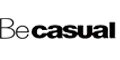 www.be-casual.grΕΠΙΣΤΡΟΦΕΣ ΠΡΟΪΟΝΤΩΝΠριν γίνει οποιαδήποτε επιστροφή προϊόντος βεβαιωθείτε ότι δεν έχουν περάσει 14 ημερολογιακές ημέρες από την ημερομηνία έκδοσης της απόδειξης σας.Τα προϊόντα και η συσκευασία τους πρέπει να βρίσκονται σε άριστη κατάσταση και να συνοδεύονται από όλα τα έγγραφα (πχ. Απόδειξη λιανικής )ΔΙΑΔΙΚΑΣΙΑ ΑΛΛΑΓΗΣ & ΕΠΙΣΤΡΟΦΗΣ ΠΡΟΪΟΝΤΟΣΣυμπληρώνετε το παρόν δελτίο επιστροφής που βρίσκεται παρακάτω Καλείτε τη Speedex στο 210-3407000 και μας στέλνετε το δέμα στην παρακάτω διεύθυνση με χρέωση παραλήπτη *(Σε περίπτωση αποστολής με άλλη εταιρεία ταχυμεταφορών, τα έξοδα αποστολής επιβαρύνουν εσάς) Αποστολή Προς: Be-Casual, Τέρμα Αγίου Νικολάου & Λητούς Καματερό, τκ: 13451, Τηλέφωνο: 210-5735345Μόλις παραλάβουμε η αλλαγή ολοκληρώνεται εντός 5 εργάσιμων ημερών.Σε περίπτωση μεγαλύτερης αξίας η διαφορά χρεώνεται στον πελάτη. Συμπληρώστε τον αριθμό παραγγελίας που σας έχει έρθει με sms Αρ. Παραγγελίας : 1____________________Είδος προς επιστροφή:Είδος για αντικατάσταση και νέα παραγγελία:ΣΗΜΕΙΩΣΕΙΣ                                                                                                                                                                                    .                                                                                                                                                                                                                .                                                                                                                                                                                                              .                                                                                                                                                                     ΚΩΔΙΚΟΣΧΡΩΜΑΜΕΓΕΘΟΣ123ΚΩΔΙΚΟΣΧΡΩΜΑΜΕΓΕΘΟΣ123